2021年公共营养师职业技能竞赛竞赛指南主办单位：广东省人力资源和社会保障厅承办单位：广东省德诚职业培训学院有限公司          广东省营养学会 协办单位： 广东省食品行业协会           广东省家庭服务业协会           广东省营养健康产业协会       广东省现代健康产业研究院           广东省食品安全质量协会       深圳市营养健康学会           广州市工人文化宫2021年12月04日·广州目录竞赛宗旨	3竞赛组织机构	4公共营养师职业技能竞赛赛程	7一、比赛地点	7二、比赛时间	7三、参赛人员条件和名单	7四、日程安排	9五、服装要求	10六、竞赛内容	11七、表彰奖励	12公共营养师职业技能竞赛竞赛纪律	13参赛选手注意事项	15一、新冠肺炎疫情防控	15二、竞赛注意事项	15三、安全保障	16竞赛场地交通指引	172021年广东省职业技能大赛-公共营养师职业技能竞赛宗旨公共营养师职业技能竞赛以“提高职业技能，培育工匠精神”为宗旨，通过竞赛活动，更好落实《国民营养计划（2017-2030年）》，进一步推进落实健康中国行动计划中的“合理膳食行动”，坚持做好新冠疫情进入常态化的防控工作，引导公众合理膳食，增强免疫力，传播健康饮食新风尚。竞赛旨在促进和规范营养健康管理行业的发展与导向，发挥职业技能竞赛工作在高技能人才培养、选拔和激励等方面的作用，为广东省选拔出一批优秀营养技能人才。竞赛组织机构一、主办单位广东省人力资源和社会保障厅二、承办单位广东省德诚职业培训学院有限公司广东省营养学会广东省公共营养师社会培训评价联盟三、协办单位广东省食品行业协会广东省家庭服务业协会广东省营养健康产业协会广东省现代健康产业研究院广东省食品安全质量协会深圳市营养健康学会广州市工人文化宫四、支持单位广州市工贸技师学院 广东生态工程职业学院广东省博育职业培训学校广州市钰涵营养职业技能培训学校有限责任公司江门市江海区万众职业培训学校 佛山市三水区爱君家政职业培训学校 广州市花都区阳光电脑职业培训学校广东燕塘乳业股份有限公司广东众联教育集团  广州尚坤职业技能培训有限公司 佛山市幸福家园家庭服务有限公司五、组委会主  任：叶  磊  广东省职业技能服务指导中心主任副主任：杨  帆  广东省职业技能服务指导中心副主任许绵群  广东省德诚职业培训学院有限公司院长凌文华  广东省营养学会理事长成  员：张  咏  广东省营养健康产业协会会长广东省现代健康产业研究院院长陈  挺  广东省家庭服务业协会会长曾初欢  广东省食品行业协会副秘书长六、组委会办公室主  任：许绵群   广东省德诚职业培训学院有限公司院长副主任：陈裕明   广东省营养学会副理事长崔爱萍   深圳市营养健康学会秘书长李丽蓉   广东省家庭服务业协会常务副会长兼秘书长魏建华   广东省德诚职业培训学院有限公司副院长成  员：根据赛事安排，组委会办公室以下设立七个工作组，分别是命题组、裁判组、仲裁组、赛务组、后勤接待组、宣传报道组、医务组。公共营养师职业技能竞赛赛程一、比赛地点初赛：广东岭南职业技术学院决赛：广州市工人文化宫二、比赛时间初赛：2021年11月20日13:30-17:30(理论-技能无纸化考试）决赛：2021年12月04日09:00-13:30（实际操作技能） 三、参赛人员条件和名单广东省各地级市、区（县）的食品生产企业、医院、学校、餐饮机构、医疗行业、托幼机构、养老机构、妇幼保健机构、特殊职业工作部门、社区、集体供餐单位、营养健康咨询公司及对营养相关知识感兴趣的各界人士，以及本专业及相关专业的毕业学年前一学期学生。（一）参赛条件遵守国家法律法规，具有良好的职业道德，爱岗敬业，锐意进取，刻苦钻研技术，勇于创新，并具备如下条件之一的，都可以报名参赛：1.连续从事本职业工作6年以上。2.具有大专及以上本专业或相关专业毕业证书（含尚未取得毕业证书的在校应届毕业生）。3.具有大专及以上非本专业且非相关专业毕业证书，经本职业三级/高级工正规培训达到规定学时数，取得公共营养师（三级）培训证明的。4.具有大专及以上非本专业且非相关专业毕业证书，累计从事本职业或相关职业工作2 年（含）以上。（二）初赛成绩前60名进入操作技能决赛，决赛参赛名单如下：决赛日程安排2021年12月04日07:30-08:10 参赛选手防疫检查、签到、抽签、领取参赛包07:40-08:10 裁判会议（裁判签到、抽签）（一）开幕式08:30-08:35 主持人介绍出席仪式的领导及嘉宾08:35-08:40 领导致辞08:40-08:45 裁判宣誓08:45-08:50 参赛代表发言08:50-08:55 领导宣布竞赛正式开始08:55-09:00 参赛选手正式入场（二）竞赛环节参赛选手在入场前将进行现场抽签并签名确认，按照抽签结果进行竞赛，更换参赛顺序的，将取消参赛资格（三）闭幕式时间：12月04日14:30-16:00参加人员：特邀嘉宾，领导小组、工作小组、裁判组全体成员、参赛选手。会议议程：（1）主持人介绍出席仪式的领导及嘉宾；（2）专家点评大赛选手参赛表现，作赛项技术总结；（3）宣布各参赛选手获奖结果，领导及嘉宾颁奖；（4）广东省公共营养师社会培训评价联盟单位授牌仪式；（5）领导作闭幕辞，并宣布大赛闭幕；（6）合影留念。五、服装要求  选手着装规范的原则是：大方、整洁、得体六、竞赛内容竞赛内容包括理论-技能无纸化考试初赛和操作技能决赛两部分组成。理论-技能无纸化考试采用闭卷人机作答（无纸化）模式进行考试，操作技能决赛采用现场实际操作方式加老师现场评分模式进行。理论-技能无纸化考试和操作技能决赛均实行百分制，理论-技能无纸化考试竞赛成绩前60名进入操作技能决赛。2021年11月26日公布实操技能决赛选手名单，并通知参赛选手。决赛由组委会组织专家参照竞赛标准命题，选手按赛场提供的实操任务书，以现场实际操作的方式进行。完成两个项目的实际操作，时间共45分钟，满分为100分，60分为合格。项目一：食谱编制和辅食制作裁判长监督选手代表现场抽取月龄，选手根据现场提供的食材和工具，完成婴幼儿食谱编写和辅食制作；时间为35分钟，占决赛总分60%。项目二：食品标签解读裁判长监督选手代表现场抽取标签，选手根据现场提供的食物，完成给食品标签的解读任务；时间为10分钟，占决赛总分40%。实际操作评分标准如下表所示。注：评分标准以各项目评分表为准。七、表彰奖励颁发公共营养师三级/高级工职业技能等级证书。参加竞赛的选手，理论知识、技能知识均合格者（即初赛成绩），将颁发公共营养师高级（三级）职业技能等级证书。（二）决赛人数为60人，获得竞赛前5名，且符合条件的职工优胜选手，经省人力资源社会保障厅核准后，按规定授予“广东省技术能手”称号。（三）竞赛前15名选手，由大赛组委会授予荣誉证书，奖项分别是：一等奖一名（第一名），二等奖两名（第二、三名），三等奖三名（第四至六名），优胜奖九名（第七至十五名）。（四）决赛成绩前60名选手均获得本次大赛纪念章--2021年广东省公共营养师职业技能大赛纪念章，以作纪念。公共营养师职业技能竞赛竞赛纪律裁判守则（一）裁判必须服从裁判长的领导，遵守裁判职业道德，文明裁判。（二）裁判必须佩戴裁判员胸牌，仪表整洁，举止文明礼貌，接受参赛人员的监督。（三）保守大赛试题秘密，严肃赛场纪律。（四）严格遵守大赛时间，不得擅自提前或延长。（五）执裁期间主动将手机等通讯设备交到仲裁组。（六）严格执行大赛规则，除应向参赛选手宣读竞赛须知外，不得向参赛选手暗示或解答与竞赛有关的内容。按大赛有关规程、评分标准和评分细则进行评分，做到公平、公正、真实、准确。（七）裁判评分时不得相互商量，竞赛过程中如出现问题或异议，服从裁判长的裁决，避免与参赛选手和相关人员发生争执。（八）大赛组委会正式公布成绩和名次前，裁判不得私自与参赛选手联系，不得透露有关情况。 （九）坚守岗位，不迟到早退，无特殊情况不得在竞赛期间请假。参赛选手守则（一）参赛选手应严格遵守大赛规则和各种规定的大赛纪律，服从裁判员和竞赛工作人员的统一安排，自觉维护赛场秩序。（二）各参赛选手应按规定着装，必须佩戴参赛证件，按时准点到指定竞赛场地参赛，并接受裁判员的检查。（三）参赛选手进入赛场时，除按规定携带比赛用品（具）外，不准带入任何技术资料和工具书。所有通讯工具一律不得带入竞赛现场。（四）竞赛按时到候考室等候比赛。迟到15分钟者，取消竞赛资格。（五）选手在竞赛过程中不得擅自离开赛场，如有特殊情况，需经裁判员同意后特殊处理。（六）参赛期间，除正在参赛的选手和工作人员外，其他人员一律不得进入赛场。（七）竞赛在规定时间结束时，参赛选手应立即停止答题或操作，不得以任何理由拖延竞赛时间。（八）参赛选手应爱护竞赛场所的仪器设备，并自觉维护竞赛场所的环境卫生，操作设备应谨慎，不得触动非竞赛用仪器设备。（九）参赛选手在竞赛过程中，如遇问题，须举手向裁判人员提问。参赛选手在考场内不得发生交头接耳、偷看、暗示等作弊行为。申诉与仲裁规则（一）参赛选手对不符合本大赛规则规定的设备、工具、检测、裁判以及工作人员的违规行为等，均可提出申诉。（二）参赛选手申诉均须在比赛结束30分钟内以书面形式向仲裁组提出，由仲裁组进行裁决。（三）仲裁组的裁决为最终裁决，参赛选手不得因申诉或对处理意见不服而停止竞赛，否则按弃权处理。参赛选手注意事项为了保障2021年广东省职业技能大赛—公共营养师职业技能竞赛各类人员的人身财产安全，请各位遵守以下注意事项：一、新冠肺炎疫情防控1.参赛选手、裁判及竞赛工作人员须14天内无中高风险区（包括境外疫情严重国家、地区）或有病历报告社区的旅行史、居住史、接触史，并在比赛当天提供48小时核酸阴性证明和疫情防控行程卡，方可进入赛场。2.参赛选手入场将进行粤（穗）康码检查和体温检测，入场选手应符合绿码且体温正常，如果体温异常（≥37.3℃）、或粤（穗）康码异常、或有相关症状（干咳、乏力、咽痛、腹泻等）者，赛场有权拒绝考生进场。3.参赛选手入场后需全程佩戴口罩，注意卫生，注意与他人保持距离，避免聚众交流。4.比赛期间出现参赛选手确诊感染的情况，应立即终止比赛，按照新冠肺炎疫情应急处理，主动配合组委会按照规定进行上报及送诊治疗。5.竞赛期间，参赛选手出现身体不适，应尽快报告工作人员，由工作人员联系现场医务组，以便得到及时帮助。二、竞赛注意事项1.参赛选手入场前将发放参赛服装与参赛证，比赛时应该按要求着参赛服装和佩戴参赛证，着装和参赛证不得作任何涂改，不得作任何标识以表明自己身份，否则不得进行比赛。2.参赛选手入场前将进行参赛顺序抽签，请按照序号顺序进行比赛，候赛应在指定地点。候赛期间不得大声喧哗、接打电话和收发短信，否则按违规处理。3.参赛选手应听从工作人员安排，按指定线路在竞赛场所内移动。4.参赛选手应严格遵守赛场纪律，除携带竞赛必备工具外，不准带入技术资料、工具书、笔记本和纸张等，所有通讯工具、存储器一律不得带入竞赛现场。选手迟到15分钟（从当场竞赛点名时间开始计时），视为放弃竞赛。5.参赛选手在比赛期间不得以任何方式相互传递信息，如交谈、传递字条，用手势表达信息。6.比赛过程中出现问题，应提请裁判到工位处确认原因。对于因故障而耽搁的时间，由裁判请示裁判长同意后将该选手的竞赛时间酌情后延。7.比赛过程中，选手不得擅自离开工位和赛场，若确需休息、饮水或去洗手间，应征得裁判同意，并由工作人员陪同前往，一律计算在竞赛时限内，在规定竞赛时间结束时，选手应立即停止操作，不得以任何理由拖延竞赛时间。8.参赛选手在比赛中途弃权或提前交卷后，不得擅自离开赛场，必须进入隔离室隔离，以避免透露竞赛试题。如有违规取消相关竞赛成绩与名次。9.参赛选手如对比赛过程和比赛结果存有异议，应汇报仲裁组进行定夺，仲裁组的裁决为最终裁决，参赛选手不得因申诉或对处理意见不服而中止比赛，否则按弃权处理。10.如遇各种紧急情况，请立即与组委会或在场工作人员联系。后勤组：林老师 13631514130；吴老师 13662544986       三、安全保障1.熟悉各赛场安全出口及疏散通道。2.赛场内禁止吸烟，禁止携带易燃易爆物品进入。3.不得挪动、损坏赛场任何物品。4.发现安全隐患请及时通知工作人员。如遇突发事件，请保持镇静，听从工作人员指挥。竞赛场地交通指引竞赛地址：广州市越秀区文明路65号广州市工人文化宫交通指南：市内可乘坐1、3、7、10、24、36、66、101、104、106、182、183、190、215、264、541、544、广12、广42路公交车在文明路、文德路或北京路站下车。地铁1、2号线“公园前”站北京路方向出口、地铁6号线北京路下车。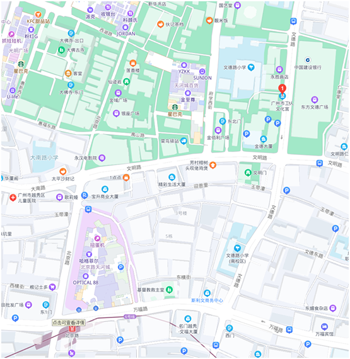 姓名性别备注姓名性别备注曹美女陆文秀女曹松林男莫丽君女陈娜景女欧志娣女陈晓玲女潘小吕女陈艳艺女彭名军男崔桃女邱舒娴女邓艳芳女施斌女董丽梅女唐玉珊女郭祖莹女王丹女何加欣女王志坤男何莉女温世运女何镟女吴洁雯女黄佳佳女肖健美女黄金连女谢群男黄蓝女徐杰毅男黄耀厉女许炜芳女黄英女阳桂芳女黄永连女杨细花女黄咏怡女杨业彪男黎崇耀男叶鹏菁女李佳敏女叶秀芬女江男叶秀葵女李莉女袁丽珍女李佩女张海容女李添梅女张美琴女李小莹女张培女李燕芬女张小月女廖顺女赵宏伟女刘金钊女郑庆梅女刘偲女朱少媚女序号备赛时间竞赛时间1-12号选手09:00-09:1509:20-10:1013-24号选手09:40-09:5510:10-11:0025-36号选手10:30-10:4511:00-11:5037-48号选手11:20-11:3511:50-12:4049-60号选手12:10-12:2512:40-13:30竞赛项目评分标准分值婴幼儿食谱编制和辅食制作1.营养符合2.符合一日餐食时间的要求3.量符合4.制作方法5.形状、颜色6.软硬等相关辅食制作标准内容配分100分（占决赛成绩的60%）食品标签解读操作前准备2.解读内容3.语言表达4.表情5.评价效果等相关食品标签解读知识内容配分100分（占决赛成绩的40%）